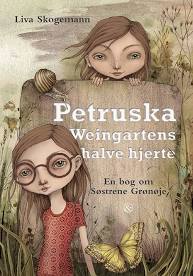 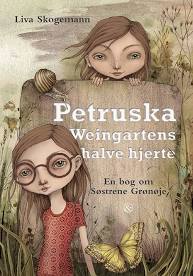 Titel: Tema:Fantasi, søskende, spænding, mysterieFag:  DanskMålgruppe: 3.-5. kl.Roman af Liva Skogemann, Jensen & Dalgaard 2019Handler om de to søskende Lisa og Sandra der er bedste venner. De leger i en nærliggende mose, hvor de finder en gammel gravsten med navnet Petruska Weingarten. Sandra har en livlig fantasi, og er ikke bange for spøgelser, - men det burde hun måske være? De sætter sig for, at finde ud af hvem Petruska var, og undervejs digter Sandra en historie om hvem hun var. Sandra bliver syg med sin astma, og begge piger tror det er en forbandelse. Da Sandra bliver indlagt, må Lisa opklare mysteriet om hvem Petruska var for derved at hæve forbandelsen.
Bogen kan læses selvstændigt i 4.-5.kl. Man kan også vælge at læse bogen højt for eleverne, så kan 3.kl. være med i målgruppen. Den pædagogiske vejledning er et idékatalog til læreren, hvor der kan plukkes i de forskellige opgaver. 
Der arbejdes med før, under og efter læsningen af romanen.
Der er endvidere forslag til supplerende opgaverFaglig relevans/kompetenceområderkompetencemålet efter 4.kl: Fortolkning:Eleven kan forholde sig til velkendte temaer i eget og andres liv gennem undersøgelse af litteratur og andre æstetiske teksterFærdigheds- og vidensmålene efter 4.kl.Eleven kan undersøge personers motiver, konflikter og handlinger. Eleven har viden om personkarakteristik
Eleven har viden om metoder til omskabende arbejdeIdeer til undervisningenFølgende opgaver er tænkt som et idékatalog man kan plukke i til arbejdet med bogen i klassen. 
Spørgsmålene til de enkelte kapitler kan fx bruges til klassesamtale om bogenFør du læserKig på bogens forside og titel.
Hvad tror du bogen handler om?
Læs bagside teksten. Bliver du mere klar på, hvad bogen handler om? 
Skriv 5-10 linjer om hvad du tænker om handlingenDiskuter i små grupper, hvad I tror, at bogen handler om
Mens du læserUndervejs i historien digter Sandra nogle ting om Petruska Weingarten. Tag notaer af det undervejs.Første kapitel
Hvor leger pigerne?Hvem er Petruska Weingarten?Andet kapitel
Hvorfor bliver Lisa og Sandra kaldt søstrene Grønøje?
Hvem er Henry og Grethe?Hvem er Sofie?
Pigerne får at vide, at de ikke længere må lege i mosten. Hvorfor?Tredje kapitel
Hvorfor er Lisa og Sofie uvenner?
Fjerde kapitel
Sandra beder om et tegn på at Petruska er i mosen. Beskriv hvad der sker.

Femte kapitel
Kapitels intro er: ”Hvor jeg lærer, at der findes mange mysterier i verden og at man skal passe på med at indgå pagter. Især med de døde”.Når du har læst eller hørt kapitlet så prøv at forklare hvad det betyder.
Sjette kapitel
Hvad er det for en forbandelse som Sandra tror, der hviler over hende?
Syvende kapitel
Her sker et vendepunkt i mysteriet. Hvilket?
Ottende kapitel
Hvad skal Lisa på kirkegården?Niende kapitel
Hvem møder Lisa i dette kapitel?
Hvordan finder hun  frem til hende?Tiende kapitel
Hvordan kan Lisa hæve forbandelsen, så Sandra kan blive rask?Ellevte kapitel
Hvad skal der ske med gravstenen?
Hvordan går det med Sandra?Tolvte kapitelPigerne får en gave af Edith. Hvilken?
Hvorfor hedder bogen Petruska Weingartens halve hjerte?

Efter læsningen af bogen.Lav et kort resumé af handlingenHvordan er hovepersonerne? Lav en personkarakteristik af dem. Prøv at beskrive både deres ydre og indre personkarakteristikHvilke personer er der ellers i historien?Hvilke temaer er der i bogen?Undervejs digtede Sandra en hel masse om Petruska og hendes familie. Prøv at kigge dine notater igennem. Skriv en sammenhængende fortælling om Petruska ud fra det Sandra fortalte.
Forklar hvad disse ord betyder. Du kan få hjælp på de sider der henvises til:Armod (s.17)
Lensgreve (s.28)Gravskænding (s.57 og74)Supplerende forslagSkriv videre på pigernes historie. Lav et mysterium som de skal opklare.
Lav et billede af historienHvis der arbejdes med krimi genren er følgende film en mulighed:Guldregn (96min)  http://via.mitcfu.dk/CFUFILM1071415Krokodillebanden (93 min.) http://via.mitcfu.dk/CFUFILM1073845Der er også lavet en tv-serie om Guldregn (hvert afsnit varer mellem 24-27 minutter)Guldregn 1 http://via.mitcfu.dk/TV0000015480Del 2 http://via.mitcfu.dk/TV0000015482Del 3 http://via.mitcfu.dk/TV0000015483Del 4 http://via.mitcfu.dk/TV0000015484Del 5 http://via.mitcfu.dk/TV0000015485Del 6 http://via.mitcfu.dk/TV0000015486Del 7 http://via.mitcfu.dk/TV0000015487Roman af Liva Skogemann, Jensen & Dalgaard 2019Handler om de to søskende Lisa og Sandra der er bedste venner. De leger i en nærliggende mose, hvor de finder en gammel gravsten med navnet Petruska Weingarten. Sandra har en livlig fantasi, og er ikke bange for spøgelser, - men det burde hun måske være? De sætter sig for, at finde ud af hvem Petruska var, og undervejs digter Sandra en historie om hvem hun var. Sandra bliver syg med sin astma, og begge piger tror det er en forbandelse. Da Sandra bliver indlagt, må Lisa opklare mysteriet om hvem Petruska var for derved at hæve forbandelsen.
Bogen kan læses selvstændigt i 4.-5.kl. Man kan også vælge at læse bogen højt for eleverne, så kan 3.kl. være med i målgruppen. Den pædagogiske vejledning er et idékatalog til læreren, hvor der kan plukkes i de forskellige opgaver. 
Der arbejdes med før, under og efter læsningen af romanen.
Der er endvidere forslag til supplerende opgaverFaglig relevans/kompetenceområderkompetencemålet efter 4.kl: Fortolkning:Eleven kan forholde sig til velkendte temaer i eget og andres liv gennem undersøgelse af litteratur og andre æstetiske teksterFærdigheds- og vidensmålene efter 4.kl.Eleven kan undersøge personers motiver, konflikter og handlinger. Eleven har viden om personkarakteristik
Eleven har viden om metoder til omskabende arbejdeIdeer til undervisningenFølgende opgaver er tænkt som et idékatalog man kan plukke i til arbejdet med bogen i klassen. 
Spørgsmålene til de enkelte kapitler kan fx bruges til klassesamtale om bogenFør du læserKig på bogens forside og titel.
Hvad tror du bogen handler om?
Læs bagside teksten. Bliver du mere klar på, hvad bogen handler om? 
Skriv 5-10 linjer om hvad du tænker om handlingenDiskuter i små grupper, hvad I tror, at bogen handler om
Mens du læserUndervejs i historien digter Sandra nogle ting om Petruska Weingarten. Tag notaer af det undervejs.Første kapitel
Hvor leger pigerne?Hvem er Petruska Weingarten?Andet kapitel
Hvorfor bliver Lisa og Sandra kaldt søstrene Grønøje?
Hvem er Henry og Grethe?Hvem er Sofie?
Pigerne får at vide, at de ikke længere må lege i mosten. Hvorfor?Tredje kapitel
Hvorfor er Lisa og Sofie uvenner?
Fjerde kapitel
Sandra beder om et tegn på at Petruska er i mosen. Beskriv hvad der sker.

Femte kapitel
Kapitels intro er: ”Hvor jeg lærer, at der findes mange mysterier i verden og at man skal passe på med at indgå pagter. Især med de døde”.Når du har læst eller hørt kapitlet så prøv at forklare hvad det betyder.
Sjette kapitel
Hvad er det for en forbandelse som Sandra tror, der hviler over hende?
Syvende kapitel
Her sker et vendepunkt i mysteriet. Hvilket?
Ottende kapitel
Hvad skal Lisa på kirkegården?Niende kapitel
Hvem møder Lisa i dette kapitel?
Hvordan finder hun  frem til hende?Tiende kapitel
Hvordan kan Lisa hæve forbandelsen, så Sandra kan blive rask?Ellevte kapitel
Hvad skal der ske med gravstenen?
Hvordan går det med Sandra?Tolvte kapitelPigerne får en gave af Edith. Hvilken?
Hvorfor hedder bogen Petruska Weingartens halve hjerte?

Efter læsningen af bogen.Lav et kort resumé af handlingenHvordan er hovepersonerne? Lav en personkarakteristik af dem. Prøv at beskrive både deres ydre og indre personkarakteristikHvilke personer er der ellers i historien?Hvilke temaer er der i bogen?Undervejs digtede Sandra en hel masse om Petruska og hendes familie. Prøv at kigge dine notater igennem. Skriv en sammenhængende fortælling om Petruska ud fra det Sandra fortalte.
Forklar hvad disse ord betyder. Du kan få hjælp på de sider der henvises til:Armod (s.17)
Lensgreve (s.28)Gravskænding (s.57 og74)Supplerende forslagSkriv videre på pigernes historie. Lav et mysterium som de skal opklare.
Lav et billede af historienHvis der arbejdes med krimi genren er følgende film en mulighed:Guldregn (96min)  http://via.mitcfu.dk/CFUFILM1071415Krokodillebanden (93 min.) http://via.mitcfu.dk/CFUFILM1073845Der er også lavet en tv-serie om Guldregn (hvert afsnit varer mellem 24-27 minutter)Guldregn 1 http://via.mitcfu.dk/TV0000015480Del 2 http://via.mitcfu.dk/TV0000015482Del 3 http://via.mitcfu.dk/TV0000015483Del 4 http://via.mitcfu.dk/TV0000015484Del 5 http://via.mitcfu.dk/TV0000015485Del 6 http://via.mitcfu.dk/TV0000015486Del 7 http://via.mitcfu.dk/TV0000015487